Have you ever wanted to tell your story in a creative way?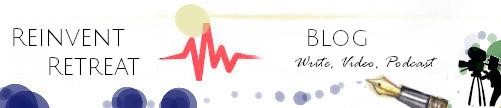 We would like your help reinventing the way we tell our stories.  A Blog that will feature stories, podcasts, and multimedia (videos, art, and photography)? Wanting to write?  Get your write on with us on at one of these 3 repeating sessions. Friday July 30: 7pm – 10:30pm PST • 8pm - MST • 9pm - CST • 10pm - EDT, RIO  or Sat July 31: 11am - 2:30pm PST • Noon - MST • 1pm - CST • 2pm - EDT, RIO      Noon - Australia • 2pm - New Zealand   or Sunday, August:  6am – 9:30 PST • 7am - MST • 8am - CST • 9am - EDT, RIO   Wanting to Video?  Get your video on by telling your story in a multimedia way. Collaborate on ideas to create videos without breaking anonymity.   Hate to write, but have a story to tell?  Record your story and upload it as a podcast.  Actors are also needed to read the stories for podcasts.   Registration opens on July 12 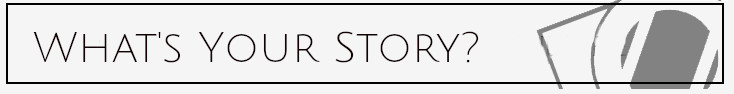 Contact retreat@oavirtualregion.org to do service or if you have any questions.